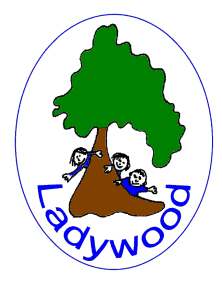 Why join us at Ladywood?We asked our staff for 21 reasons to work at Ladywood and this is what they said:-Every day is different and a place to challenge yourselfOur children are amazing and will inspire youBe a member of a forward thinking school that is an ambassador for SENHappy and friendlyWe are outstandingDynamic, inclusive, supportive team where everyone has a voiceMake a real difference to children’s livesEncourages self-belief at all timesWe go above and beyondEmpowering, progressive and inventive place to beHigh expectations of allValuedPositive shared ethosRoom to grow and developColourful, creative, stimulating and inviting environmentWe create opportunities for developmentEnthusiastic staff and fabulous team spiritMaking a differenceWe love learning and this is the place to do itFrom the moment you start you will be fully supported and become part of the teamWe believe and achieve!